Applicant's contact informationDetails of the practical training takenContact details of the driving schoolDate and signature of the director or their assistant and stamp of the driving school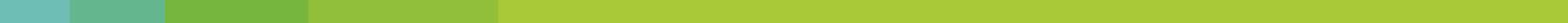 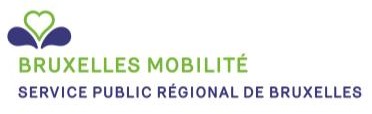 NameFirst nameDate of birthPlace of birthIdentity card numberAddressPostcodeMunicipalityDriving school registration numberThe candidate has completed	hours of practical training in the context of Article 2.2.5of the Decree of 29 March 2018 (min. 14hrs in driving school).The candidate has completed	hours of practical training in the context of Article 2.2.6of the Decree of 29 March 2018 (min. 20hrs in driving school).The candidate has completed	hours of practical training in the context of Article 2.2.7of the Decree of 29 March 2018 (min. 30hrs in driving school).The candidate has completed	hours of practical training in the context of Article 2.2.8of the Decree of 29 March 2018 (deletion of code 78).The candidate has completed	hours of practical training in the context of Article 2.2.9of the Decree of 29 March 2018 (deletion of code 78: after two failures or expiry of the provisional licence).The applicant has completed................ hours of practical training under Article 2.2.10/3.2.5 of the Decree of 29 March 2018(provisional licence or 30-hour certificate: after two failures, expiry of the provisional licence or after each failure with an expiredprovisional licence).The candidate has completed	hours of practical training in the context of Article 2.2.11of the Decree of 29 March 2018 (change of driving school).The candidate has completed................ hours of practical training (not in the context of the training stipulated in Article 2.2.5 to 2.2.11 of the Decree of 29 March 2018.The driving school attaches to this certificate a certified copy of the registration card referred to in Article 23, §1, paragraph 2, of the Royal Decree of 11 May 2004 on the conditions for the accreditation of motor vehicle driving schools.The driving school attaches to this certificate a certified copy of the registration card referred to in Article 23, §1, paragraph 2, of the Royal Decree of 11 May 2004 on the conditions for the accreditation of motor vehicle driving schools.Name of Director or AssistantAccreditation numberName of the driving schoolAddressPostcodeMunicipality